Publicado en Madrid el 09/03/2020 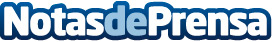 Fundación Prodis celebra su 20 Aniversario con un concierto extraordinario en Madrid El concierto se celebrará en la Sala Sinfónica del Auditorio Nacional el jueves 12 de marzo a las 19,30 horasDatos de contacto:Autor914115868Nota de prensa publicada en: https://www.notasdeprensa.es/fundacion-prodis-celebra-su-20-aniversario-con Categorias: Música Eventos http://www.notasdeprensa.es